This liaison answers SG13-LS167.A new liaison statement has been received from SG12.This liaison statement follows and the original file can be downloaded from the ITU ftp server at http://handle.itu.int/11.1002/ls/sp16-sg12-oLS-00127.docx.We would like to thank SG13 for sending Liaison Statement (Ref: SG13-LS167) on information about new work items and consent of ITU-T Recommendation Y.3109 on QoS aspects in Q6/13.We have reviewed carefully this Liaison Statement and its attachment with the content of the new Recommendation ITU-T Y.3109 “QoS requirements and framework for virtual reality delivery using mobile edge computing in IMT-2020” consented during your last meeting on 31 July 2020 and have the following observations:We would like to remind you of the mandate of ITU-T Study Groupe 12, which is responsible for Recommendations on performance, quality of service (QoS) and quality of experience (QoE) for the full spectrum of terminals, networks, services and applications ranging from speech over fixed circuit-based networks to multimedia applications over networks that are mobile and packet based. Included in this scope are the operational aspects of performance, QoS and QoE; the end-to-end quality aspects of interoperability; and the development of multimedia quality assessment methodologies, both subjective and objective.Study Group 12 is also the ITU-T Lead study group on quality of service and quality of experience.Amongst the questions studied by Study Group 12, we would like to bring to your attention Question 13/12, entitled ”Quality of experience (QoE), quality of service (QoS) and performance requirements and assessment methods for multimedia” and invite you to have a look at the related terms of reference, ITU-T recommendations under the responsibility of Q.13/12 and its current study items.It is inappropriate to have work items in other study groups whose scope is overlapping with the mandate of SG12 noted above. We believe that this is clearly the case with some of the study items of Q.6/13 mentioned in your Liaison Statement.In our understanding, Q.6/13’s main and traditional focus is architectures and techniques for enabling QoS assurance (now in an IMT-2020 context), rather than defining QoS terminology, QoS requirements of applications, and methodology to assess QoS, QoE and performance, which is the role and the mandate of SG12. The current wording of Q.6/13 for the current Study period includes also a note stating ” Question will not overlap with existing works in SG12 and other SDO's (e.g. IETF and 3GPP)” ; a similar note is present in the proposed text for the continuation of the Question after 2020.Furthermore, after a study of several years undertaken by experts from several companies under questions 7 and 13 of Study Group 12, one of the recent achievements of Question 13/12 is the adoption of ITU-T Recommendation G.1035 “Influencing factors on quality of experience for virtual reality services”.Draft ITU-T Recommendation Y.3109 currently in AAP LC simply ignores the provision included in ITU-T Recommendation G.1035. It describes many VR-related terminologies, already defined in G.1035. It contains no demonstration of how the QoS and QoE requirements in section 7 and Appendix II are obtained. We are particularly concerned about the metrics MQI, IQI and PQI introduced in section 7.1 and Appendix II.3 of Y.3109, which don’t seem to have any supporting rationale and are not defined in ITU-T.The new work items which have been initiated by Q.6/13 are likely to have the same overlap with SG12.Y.IMT2020-qos-req-cg: “QoS requirements for cloud gaming supported by IMT-2020” seems redundant with ITU-T Recommendation G.1032 “Influence factors on gaming quality of experience” and existing work items under questions 7 and 13.Y.IMT2020-qos-req-ti: “QoS requirements for the tactile internet” and Y.IMT2020-“qos-req-se: QoS requirements for smart education supported by IMT-2020” are also clearly within the mandate of SG12.We invite you to consider withdrawing these study items from your work plan and transfer them to SG12, as well as to avoid initiating any further similar work item in the future. The respective editors and contributors will be warmly welcome by the rapporteurs and experts of SG12. Any interested party can also join Q.13/12 and contribute to the topics currently under study.SG12 will keep you informed of any future progress of study items addressing QoS and QoE aspects of services over IMT – 2020 networks._______________________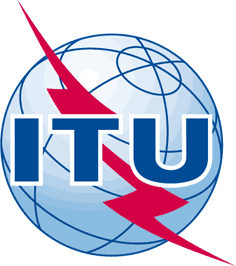 INTERNATIONAL TELECOMMUNICATION UNIONTELECOMMUNICATION STANDARDIZATION SECTORSTUDY PERIOD 2017-2020INTERNATIONAL TELECOMMUNICATION UNIONTELECOMMUNICATION STANDARDIZATION SECTORSTUDY PERIOD 2017-2020INTERNATIONAL TELECOMMUNICATION UNIONTELECOMMUNICATION STANDARDIZATION SECTORSTUDY PERIOD 2017-2020INTERNATIONAL TELECOMMUNICATION UNIONTELECOMMUNICATION STANDARDIZATION SECTORSTUDY PERIOD 2017-2020TSAG-TD908INTERNATIONAL TELECOMMUNICATION UNIONTELECOMMUNICATION STANDARDIZATION SECTORSTUDY PERIOD 2017-2020INTERNATIONAL TELECOMMUNICATION UNIONTELECOMMUNICATION STANDARDIZATION SECTORSTUDY PERIOD 2017-2020INTERNATIONAL TELECOMMUNICATION UNIONTELECOMMUNICATION STANDARDIZATION SECTORSTUDY PERIOD 2017-2020INTERNATIONAL TELECOMMUNICATION UNIONTELECOMMUNICATION STANDARDIZATION SECTORSTUDY PERIOD 2017-2020TSAGINTERNATIONAL TELECOMMUNICATION UNIONTELECOMMUNICATION STANDARDIZATION SECTORSTUDY PERIOD 2017-2020INTERNATIONAL TELECOMMUNICATION UNIONTELECOMMUNICATION STANDARDIZATION SECTORSTUDY PERIOD 2017-2020INTERNATIONAL TELECOMMUNICATION UNIONTELECOMMUNICATION STANDARDIZATION SECTORSTUDY PERIOD 2017-2020INTERNATIONAL TELECOMMUNICATION UNIONTELECOMMUNICATION STANDARDIZATION SECTORSTUDY PERIOD 2017-2020Original: EnglishQuestion(s):Question(s):N/AN/AN/AE-Meeting, 21-25 September 2020TD
(Ref.: SG12-LS127)TD
(Ref.: SG12-LS127)TD
(Ref.: SG12-LS127)TD
(Ref.: SG12-LS127)TD
(Ref.: SG12-LS127)TD
(Ref.: SG12-LS127)Source:Source:ITU-T Study Group 12ITU-T Study Group 12ITU-T Study Group 12ITU-T Study Group 12Title:Title:LS/r on information about new work items and consent of ITU-T Recommendation Y.3109 on QoS aspects in Q6/13 (reply to SG13-LS167) [from ITU-T SG12]LS/r on information about new work items and consent of ITU-T Recommendation Y.3109 on QoS aspects in Q6/13 (reply to SG13-LS167) [from ITU-T SG12]LS/r on information about new work items and consent of ITU-T Recommendation Y.3109 on QoS aspects in Q6/13 (reply to SG13-LS167) [from ITU-T SG12]LS/r on information about new work items and consent of ITU-T Recommendation Y.3109 on QoS aspects in Q6/13 (reply to SG13-LS167) [from ITU-T SG12]Purpose:Purpose:ActionActionActionActionLIAISON STATEMENTLIAISON STATEMENTLIAISON STATEMENTLIAISON STATEMENTLIAISON STATEMENTLIAISON STATEMENTFor action to:For action to:For action to:ITU-T SG13, TSAGITU-T SG13, TSAGITU-T SG13, TSAGFor comment to:For comment to:For comment to:---For information to:For information to:For information to:---Approval:Approval:Approval:ITU-T SG12 meeting (E-meeting, 11 September 2020)ITU-T SG12 meeting (E-meeting, 11 September 2020)ITU-T SG12 meeting (E-meeting, 11 September 2020)Deadline:Deadline:Deadline:Next SG12 meeting (January 2021)Next SG12 meeting (January 2021)Next SG12 meeting (January 2021)Contact:Contact:Contact:Kazuhisa Yamagishi
NTT
JapanTel: +81-422-59-4397
Email: kazuhisa.yamagishi.vf@hco.ntt.co.jp Tel: +81-422-59-4397
Email: kazuhisa.yamagishi.vf@hco.ntt.co.jp Contact:Contact:Contact:Paul Coverdale
Huawei Technologies Co. Ltd.
ChinaTel: +1 613 820 6643
Email: coverdale@sympatico.ca Tel: +1 613 820 6643
Email: coverdale@sympatico.ca INTERNATIONAL TELECOMMUNICATION UNIONTELECOMMUNICATION
STANDARDIZATION SECTORSTUDY PERIOD 2017-2020INTERNATIONAL TELECOMMUNICATION UNIONTELECOMMUNICATION
STANDARDIZATION SECTORSTUDY PERIOD 2017-2020INTERNATIONAL TELECOMMUNICATION UNIONTELECOMMUNICATION
STANDARDIZATION SECTORSTUDY PERIOD 2017-2020SG12-LS127INTERNATIONAL TELECOMMUNICATION UNIONTELECOMMUNICATION
STANDARDIZATION SECTORSTUDY PERIOD 2017-2020INTERNATIONAL TELECOMMUNICATION UNIONTELECOMMUNICATION
STANDARDIZATION SECTORSTUDY PERIOD 2017-2020INTERNATIONAL TELECOMMUNICATION UNIONTELECOMMUNICATION
STANDARDIZATION SECTORSTUDY PERIOD 2017-2020STUDY GROUP 12INTERNATIONAL TELECOMMUNICATION UNIONTELECOMMUNICATION
STANDARDIZATION SECTORSTUDY PERIOD 2017-2020INTERNATIONAL TELECOMMUNICATION UNIONTELECOMMUNICATION
STANDARDIZATION SECTORSTUDY PERIOD 2017-2020INTERNATIONAL TELECOMMUNICATION UNIONTELECOMMUNICATION
STANDARDIZATION SECTORSTUDY PERIOD 2017-2020Original: EnglishQuestion(s):Question(s):1/121/12E-meeting, 7-11 September 2020Ref.: SG12-TD1342R1Ref.: SG12-TD1342R1Ref.: SG12-TD1342R1Ref.: SG12-TD1342R1Ref.: SG12-TD1342R1Source:Source:ITU-T Study Group 12ITU-T Study Group 12ITU-T Study Group 12Title:Title:LS/r on information about new work items and consent of ITU-T Recommendation Y.3109 on QoS aspects in Q6/13 (reply to SG13-LS167)LS/r on information about new work items and consent of ITU-T Recommendation Y.3109 on QoS aspects in Q6/13 (reply to SG13-LS167)LS/r on information about new work items and consent of ITU-T Recommendation Y.3109 on QoS aspects in Q6/13 (reply to SG13-LS167)LIAISON STATEMENTLIAISON STATEMENTLIAISON STATEMENTLIAISON STATEMENTLIAISON STATEMENTFor action to:For action to:For action to:SG13; TSAGSG13; TSAGFor comment to:For comment to:For comment to:--For information to:For information to:For information to:--Approval:Approval:Approval:SG12 meeting (E-meeting, 11 September 2020)SG12 meeting (E-meeting, 11 September 2020)Deadline:Deadline:Deadline:Next SG12 meeting (January 2021)Next SG12 meeting (January 2021)Contact:Contact:Contact:Kazuhisa YamagishiNTTJapanTel: +81-422-59-4397Email: kazuhisa.yamagishi.vf@hco.ntt.co.jp Contact:Contact:Contact: